Реквізити навчальної дисципліниПрограма навчальної дисципліниОпис навчальної дисципліни, її мета, предмет вивчання та результати навчання «Чому майбутньому фахівцю варто вчити саме цю дисципліну?», Мета дисципліни - підготовка спеціалістів зі спеціальності 227 фізична терапія, ерготерапія,  здатних вирішувати складні спеціалізовані задачі та практичні проблеми, пов’язані із дотриманням лікарської таємниці в процесі лікування та реабілітації хворих з порушеннями різних систем організму, заходами відповідальності за життя і здоров'я хворих, проблемами взаємин в медичному співтоваристві та проблемами взаємин з хворими і їх родичами із застосуванням положень, теорій та методів медико-біологічних, соціальних, педагогічних наук в умовах комплексності та невизначеності програмні результати навчання Компетентності:Здатність реалізувати свої права і обов’язки як члена суспільства, усвідомлювати цінності громадянського (демократичного) суспільства та необхідність його сталого розвитку, верховенства права, прав і свобод людини і громадянина в Україні.Здатність зберігати та примножувати моральні, культурні, наукові цінності та примножувати досягнення суспільства на основі розуміння історії та закономірностей розвитку предметної області, її місця у загальній системі знань про природу і суспільство та у розвитку суспільства, техніки і технологій, використовувати різні види та форми рухової активності для активного відпочинку та ведення здорового способу життя.Здатність до абстрактного мислення, аналізу, синтезу.Здатність застосовувати знання у практичних ситуаціях.Здатність спілкуватися державною мовою як усно, так і письмовоЗдатність до проведення досліджень на відповідному рівні.Здатність до адаптації та дії в новій ситуації.Здатність вчитися і оволодівати сучасними знаннями.Здатність до проведення досліджень на відповідному рівні.Здатність до адаптації та дії в новій ситуації.Здатність генерувати нові ідеї (креативність). Здатність добре орієнтуватись в основних проблемах і завданнях охорони здоров’я;Здатність працювати з медичною та технічною документацією, що стосується спеціальностіЗдатність налагоджувати стосунки та обмін професійною інформацією з пацієнтом, сім’єю пацієнта та іншими учасниками лікувального та реабілітаційного процесуЗдатність враховувати психічні, психологічні, вікові, індивідуальні, релігійні та інші особливості пацієнтів у процесі фізичної терапії, ерготерапіїЗдатність розуміти та виконувати свої професійні обов’язки у межах своїх компетенційЗдатність узагальнювати власний досвід застосування технологій фізичної терапії, аналізувати отриману інформацію та робити правильні висновки Знання:-   способів та методів навчання; -  методів самоосвіти та самоорганізації освіти; - принципів неперервної освіти, існуючої системи підвищення професійної кваліфікації процедур прийняття рішень, причинно-наслідкових зв’язків, оцінку ризиків, порядку обґрунтування, оформлення рішень в рамках професійної діяльності та відповідальності за допущені помилки-  основ етики та медичної деонтології-  загальноприйнятих норм суспільної поведінки та суспільної моралі;-  норм професійного та ділового спілкування, принципів біоетики- чинного законодавства, нормативних документів, підзаконних актів у сфері фізичної реабілітації, охорони здоров’я та суміжних областях знань, порядок їх застосування.- основ медичної психології та педагогіки- основ ведення медичної документації;-мотивів та аргументації пацієнта, родичів та інших учасників лікувального та реабілітаційного процессу- особливостей конкретної групи пацієнтів, що проходять реабілітацію-  методів діагностики і моніторингу стану здоров'я;- методичних підходів до оцінки ефективності технологій фізичної терапії, ерготерапії  Уміння:аналізувати й оцінювати явища розвитку українського суспільства, прогнозувати суспільні процесирозуміти та сприймати норми поведінки, поважати думки та погляди інших людей;вживати заходи щодо захисту життя людини та коректно формулювати вимоги і конструктивно вирішувати проблеми, що виникають у порядку визначеним законодавствоммати практику спілкування та уміння коректно сформулювати свою думку в рамках професійної діяльностікористування загальноприйнятними нормами суспільної поведінки та суспільної моралі;використання норм професійного та ділового спілкуваннязастосування чинного законодавства, нормативних документів, підзаконних актів у сфері фізичної реабілітації, охорони здоров’я та суміжних областях знань, порядок їх застосування.застосування основ медичної психології та педагогікививчати та аналізувати історію хвороби, матеріали попередніх обстежень іншу документацію та інформацію, яка стосується стану здоров`я пацієнта;сприймати мотиви та аргументацію пацієнта, родичів та інших учасників лікувального та реабілітаційного процессуна практиці застосовувати набуті знання відповідно до конкретної групи пацієнтів, що проходять реабілітаціювикористання методів діагностики і моніторингу стану здоров'я;використання методичних підходів до оцінки ефективності застосованих технологій фізичної реабілітації активно використовувати форми та принципи самостійної роботи;мати уявлення про :- юридичну відповідальність про розголошення лікарської таємниці;- про способи втілення в практичну роботу принципів медичної етики; - моделі взаємовідносин медичних працівників з пацієнтами;-  якості особистості притаманні медичним працівникам; -особливості професійних взаємовідносин з людьми з обмеженими фізичними можливостями та з хворими в закладах паліативної медицини.Пререквізити та постреквізити дисципліни (місце в структурно-логічній схемі навчання за відповідною освітньою програмою)         У структурно-логічній схемі дисципліна «Професійна етика та деонтологія» вивчається на  етапі підготовки фахівців освітньо-кваліфікаційного рівня бакалавр і є дисципліною, що використовує досягнення та методи фундаментальних та прикладних наук, та основних дисциплін циклу професійної та практичної підготовки. Це забезпечує можливість викладання дисципліни з урахуванням професійної орієнтації майбутніх фахівців.Зміст навчальної дисципліни Тема 1. 1. Основи медичної реабілітації в кардіології: види, принципи, завдання, показання та протипоказання.Тема 2. Фізіологія серцево-судинної системи. Анатомія серця і магістральних судин.Тема 3. Артеріальна гіпертензія. Тема 4. Гіпотонічна хвороба.Тема 5. Ішемічна хвороба серця. Тема 6. Інфаркт міокарда.Тема 7. Ревматична хвороба серця. Вроджені вади серця. Інфекційний ендокардит.Тема 8. Фізична реабілітація кардіохірургічних хворих після оперативних втручань.Тема 9. Кардіоміопатії. Тема 10. Аритмії. Тема 11. Облітеруючий ендартеріїт. Тема 12. Варикозне розширення вен. Тромбофлебіт. Навчальні матеріали та ресурси              Базова літератураАмосов Н.М., Бендет  Я.А. О количественной оценке и градации физического состояния больных с сердечно-сосудистыми заболеваниями. Кардиология, 1975, т. 15, № 9, с. 19-25.Амосов Н.М., Бендет Я.А. Физическая активность и сердце.- Киев, 1975. 255 с. Грігус І.М., Брега Л.Б. Фізична терапія в кардіології / Навчальний посібник. :Рівне, 2018. – 269 с. Дубровский В.И.   Лечебная физкультура и врачебный контроль - М., 2006. – 243с.Заболевания сердца и реабилитация/ Под общ.ред. М.Л. Поллока, Д.Х. Шмидта. _ К.:Олімпійська література, 2000. – 408 с. Попов С.Н.   . Физическая реабилитация. - Ростов-на-Дону, 2006.- 245с.Сердечно-сосудистая хирургия / под ред. В. И. Бураковского, Л. А. Бокерия. М. : Медицина, 1989.Хроническая сердечная недостаточность [Текст] / Ф. Т. Агеев [и др.]. - Москва : ГЭОТАР-Медиа, 2010. - 336 с.             Додаткова Андреев Э. Ф. Эффективность физических тренировок при гипертонической болезни различных стадий / Э. Ф. Андреев. – М. : Медицина, 1988. – 496 с.Волков В. С. Лечение и реабилитация больных артериальной гипертензией в условиях поликлиники / В. С. Волков, А. Е. Цикулин. – М. : [б. и.], 1989. – С. 254.Белоконь Н.А., Подзонков В.П. Врожденные пороки сердца. - М.: Медицина, 1991.Догляд за хворими: підручник/ за ред.. О.М Ковальвої, В.М Лісового, С.І. Шевченка, Т.В. Фролової. – К.: ВСВ «Медицина», 2010. – 488 с.Медицинская реабилитация: Руководство для врачей / Под ред. В.А. Епифанова.– М.: МЕДпресс-информ, 2005.– 328 с.;Мухін В.М. Фізична реабілітація: навчальне видання.– К.: Олімпійська література, 2005.– 470 с.Носков С.М., Маргазин В.А., Шкребко А.Н. и др. Реабилитация при заболеваниях сердца и суставов.– М.: ГЭОТАР-Медиа, 2010.– 640 с.Смычёк В.Б. Реабилитация больных и инвалидов. - М.,2009.- 282 с.Навчальний контентМетодика опанування навчальної дисципліни (освітнього компонента)Надається інформація (за розділами, темами) про всі навчальні заняття (лекції, практичні, семінарські, лабораторні) та надаються рекомендації щодо їх засвоєння (наприклад, у формі календарного плану чи деталізованого опису кожного заняття та запланованої роботи).Лекції:Лекція 1.  Основи медичної реабілітації в кардіології: види, принципи, завдання, показання та протипоказання. Фізіологія серцево-судинної системи.   Анатомія серця і магістральних судин (пояснення, презентація, дискусія).Лекція 2. Артеріальна гіпертензія. Визначення, стадії, форми. Клінічна картина. Засоби фізичної реабілітації на різних етапах реабілітації з урахуванням показань та протипоказань. Гіпотонічна хвороба, первинна та вторинна. Особливості методики фізичної реабілітації при даних порушеннях. Нейроциркуляторна дистонія, визначення, форми. Завдання, засоби фізичної реабілітації на різних етапах (пояснення, презентація, дискусія). Лекція 3. Ішемічна хвороба серця. Визначення функціонального класу хворого ІХС. Завдання і методика фізичної реабілітації. Інфаркт міокарда. Визначення. Клінічна картина. Механізми лікувальної дії фізичних вправ. Завдання і методика ЛФК на різних етапах реабілітації. Використання інших засобів реабілітації (пояснення, презентація, дискусія).Лекція 4. Ревматична хвороба серця. Різновиди вад серця, особливості клінічної картини. Завдання і методика ЛФК на різних етапах і рухових режимах. Застосування масажу. Вроджені вади серця. Класифікація. Сприятливі фактори, які призводять до розвитку захворювання. Особливості перебігу у дітей і дорослих, клінічна картина. Завдання і методика фізичної реабілітації. Інфекційний ендокардит. Визначення. Клінічна картина. Механізми лікувальної дії фізичних вправ. Завдання і методика ЛФК на різних етапах реабілітації. (пояснення, презентація, дискусія).Лекція 5. Фізична реабілітація кардіохірургічних хворих після оперативних втручань (пояснення, презентація, дискусія).Лекція 6. Кардіоміопатії. Визначення. Класифікація. Клінічна картина. Завдання і методика ЛФК. Фізична реабілітація пацієнтів після трансплантації серця (пояснення, презентація, дискусія).Лекція 7. Аритмії. Класифікація. Клінічні прояви. Фізична реабілітація після імплантації штучних водіїв ритму, кардіовертерів-дефібриляторів та інших втручань.  (пояснення, презентація, дискусія).Лекція 8. Облітеруючий ендартеріїт. Стадії ішемії нижніх кінцівок. Механізми лікувальної дії фізичних вправ. Етапи реабілітації, рухові режими. Особливості методики ЛФК, масажу і фізіотерапії (пояснення, презентація, дискусія).Лекція 9. Варикозне розширення вен. Сприятливі фактори, які призводять до розвитку захворювання. Особливості перебігу, клінічна картина. Завдання і методика фізичної реабілітації. Тромбофлебіт. Сприятливі фактори, які призводять до розвитку захворювання. Особливості перебігу, клінічна картина. Завдання і методика фізичної реабілітації (пояснення, презентація, дискусія).Практичні заняття:Заняття 1.   Основи медичної реабілітації в кардіології: види, принципи, завдання, показання та протипоказання. Фізіологія серцево-судинної системи. Анатомія серця і магістральних судин. (пояснення, презентація, дискусія).Перелік дидактичних засобів: Мультимедійне забезпечення (презентації POWER POINT)Література: Основна - № 2 (Розд.1), №3 (Розд.1), №5 (Розд.1), конспект лекцій. Завдання на СРС: особливості ФР при ССЗ у людей похилого віку (80+)Заняття 2. Артеріальна гіпертензія. Визначення, стадії, форми. Клінічна картина. Засоби фізичної реабілітації на різних етапах реабілітації з урахуванням показань та протипоказань.Гіпотонічна хвороба, первинна та вторинна. Особливості методики фізичної реабілітації при даних порушеннях (пояснення, презентація, дискусія). Перелік дидактичних засобів: Мультимедійне забезпечення (презентації POWER POINT)Література: Основна - № 2 (Розд.1), №3 (Розд.1), №5 (Розд.1), конспект лекцій. Додаткова - № 1,5,6,Завдання на СРС: Нейроциркуляторна дистонія, визначення, форми. Завдання, засоби фізичної реабілітації на різних етапахЗаняття 3. Ішемічна хвороба серця. Визначення функціонального класу хворого ІХС. Завдання і методика фізичної реабілітації.Інфаркт міокарда. Визначення. Клінічна картина. Механізми лікувальної дії фізичних вправ. Завдання і методика ЛФК на різних етапах реабілітації. (пояснення, презентація, дискусія).Перелік дидактичних засобів: Мультимедійне забезпечення (презентації POWER POINT)Література: Основна - № 2 (Розд.1), №3 (Розд.1), №5 (Розд.1), конспект лекцій. Додаткова - № 1,5,6,Завдання на СРС: Використання інших засобів реабілітації при ІХСЗаняття 4. Ревматична хвороба серця. Різновиди вад серця, особливості клінічної картини. Завдання і методика ЛФК на різних етапах і рухових режимах. Застосування масажу. Вроджені вади серця. Класифікація. Сприятливі фактори, які призводять до розвитку захворювання. Особливості перебігу у дорослих, клінічна картина. Завдання і методика фізичної реабілітації. Інфекційний ендокардит. Визначення. Клінічна картина. Механізми лікувальної дії фізичних вправ. Завдання і методика ЛФК на різних етапах реабілітації. (пояснення, презентація, дискусія).Перелік дидактичних засобів: Мультимедійне забезпечення (презентації POWER POINT)Література: Основна - № 2 (Розд.1), №3 (Розд.1), №5 (Розд.1), конспект лекцій. Додаткова - № 1,5,6,Завдання на СРС: Особливості перебігу у дітей при ВВСЗаняття 5. Фізична реабілітація кардіохірургічних хворих після оперативних втручань (пояснення, презентація, дискусія).Перелік дидактичних засобів: Мультимедійне забезпечення (презентації POWER POINT)Література: Основна - № 2 (Розд.1), №3 (Розд.1), №5 (Розд.1), конспект лекцій. Додаткова - № 1,5,6,Завдання на СРС: Фізична реабілітація пацієнтів після імплантації кардіовертерів-дефібриляторівЗаняття 6. Кардіоміопатії. Визначення. Класифікація. Клінічна картина. Завдання і методика ЛФК (пояснення, презентація, дискусія).Перелік дидактичних засобів: Мультимедійне забезпечення (презентації POWER POINT)Література: Основна - № 2 (Розд.1), №3 (Розд.1), №5 (Розд.1), конспект лекцій. Додаткова - № 1,5,6,Завдання на СРС: Фізична реабілітація пацієнтів після трансплантації серцяЗаняття 7. Аритмії. Класифікація. Клінічні прояви. Фізична реабілітація після імплантації штучних водіїв ритму та інших втручань (пояснення, презентація, дискусія).Перелік дидактичних засобів: Мультимедійне забезпечення (презентації POWER POINT)Література: Основна - № 2 (Розд.1), №3 (Розд.1), №5 (Розд.1), конспект лекцій. Додаткова - № 1,5,6,Завдання на СРС: ФР після ізоляції легеневих венЗаняття 8. Облітеруючий ендартеріїт. Стадії ішемії нижніх кінцівок. Механізми лікувальної дії фізичних вправ. Етапи реабілітації, рухові режими. Особливості методики ЛФК, масажу і фізіотерапії.Завдання 9.Варикозне розширення вен. Сприятливі фактори, які призводять до розвитку захворювання. Особливості перебігу, клінічна картина. Завдання і методика фізичної реабілітації. Тромбофлебіт. Сприятливі фактори, які призводять до розвитку захворювання. Особливості перебігу, клінічна картина. Завдання і методика фізичної реабілітації (пояснення, презентація, дискусія).Перелік дидактичних засобів: Мультимедійне забезпечення (презентації POWER POINT)Література: Основна - № 2 (Розд.1), №3 (Розд.1), №5 (Розд.1), конспект лекцій. Додаткова - № 1,5,6,Завдання на СРС: ФР після ТЕЛАСамостійна робота студента/аспірантаЗазначаються види самостійної роботи (підготовка до аудиторних занять, проведення розрахунків за первинними даними, отриманими на лабораторних заняттях, розв’язок задач, написання реферату, виконання розрахункової роботи, виконання домашньої контрольної роботи тощо) та терміни часу, які на це відводяться.Зразок модульної контрольної роботи (МКР) та питання для неї додаються до робочої навчальної програмиПолітика та контрольПолітика навчальної дисципліни (освітнього компонента)Зазначається система вимог, які викладач ставить перед студентом/аспірантом:правила відвідування занять (як лекцій, так і практичних/лабораторних);правила поведінки на заняттях (активність, підготовка коротких доповідей чи текстів, відключення телефонів, використання засобів зв’язку для пошуку інформації на гугл-диску викладача чи в інтернеті тощо);правила захисту лабораторних робіт;правила захисту індивідуальних завдань;правила призначення заохочувальних та штрафних балів;політика дедлайнів та перескладань;політика щодо академічної доброчесності;інші вимоги, що не суперечать законодавству України та нормативним документам Університету.  Всі студенти під час навчання дотримуються положень «Кодексу честі КПІ  ім.І. Сікорського» (розділи 2 та 3) про що письмово дають згоду. Політика співпраці: співпраця студентів у розв’язанні проблемних завдань дозволена, але відповіді кожний студент захищає самостійно. Взаємодія студентів під час іспиту / тестування категорично забороняється і будь-яка така діяльність буде вважатися порушенням академічної доброчесності згідно принципів університету щодо академічної доброчесності.   На лекції  педагог у словесній формі розкриває сутність наукових понять, явищ, процесів, логічно пов´язаних та об´єднаних загальною темою. Ефективність навчання на лекціях неможливе без широкого використання наочних методів, які передбачають  використання ілюстрацій та презентацій. При цьому студенти мають розуміти, що основне джерело отримання наукової інформації — не викладач, а книга. Тому важливо щоб студенти самостійно  працювали з книгою: читали,  конспектували додаткову інформацію до лекційного матеріалу.  Ведення конспекту дає змогу студенту: краще підготуватись до екзамену з кредитного модуля; вирішити спірні питання щодо відповідей (не повна, неточна  відповідь)  студента на екзамені; викладачу зарахувати пропущені студентом лекції з неповажної причини.   Ефективність проведення практичних занять неможливе без використання презентацій з теми заняття, які готують студенти відповідно до завдань до СРС. На практичних заняттях викладач використовує контроль знань студентів шляхом усного опитування, оцінювання та обговорення презентацій з теми заняття, які підготовлені студентами.  Особливу увагу звертають на знання студентами основ медичної етики, медичної психології, моральних якостей медичного працівника, особливостей спілкування із хворими з різними захворюваннями, дітьми та їх батьками, відповідальності за неналежне виконання обов’язків медичного працівника.  Види контролю та рейтингова система оцінювання результатів навчання (РСО)Рейтингова система оцінювання результатів навчання студентівз кредитного модуля «Професійна етика та деонтологія»Поточний контроль: 1. Рейтинг студента з кредитного модуля розраховується виходячи із 100-бальної шкали, з них 60 бали складає стартова шкала.     Стартовий рейтинг складається з балів, що студент отримує за:            – роботу на практичних заняттях;             – виконання реферату;            – виконання модульної контрольної роботи (МКР);2. Критерії нарахування балів:     2.1. Робота на практичних заняттях (14 занять):           – активна творча робота – 2 бали;           – плідна робота –1 бал;           – пасивна робота – 0 балів.     2.2. Виконання модульної контрольної роботи (МКР)-  15 балів            – бездоганна робота – 15 -13 балів;           – є певні недоліки у підготовці  у виконанні роботи – 12 -9  балів;           -  є значні  помилки та  недоліки – 8 – 5 балів            – робота не виконана   - 0 балів.     2.3. Виконання реферату – 19 балів          – творчо виконана робота – 19 - 15  балів;          – роботу виконано з незначними недоліками – 14-10 балів;          – роботу виконано з певними помилками – 9 - 5 балів:          – роботу не зараховано (не виконано або є грубі помилки) – 5 - 0 балів.          За кожний тиждень запізнення з поданням реферату нараховується штрафний – 1 бал    (усього не більше –5 балів).     Календарний контроль: провадиться двічі на семестр як моніторинг поточного стану виконання вимог силабусу. Умовою позитивної першої атестації є отримання не менше 14 балів за всі  практичні заняття (на час атестації).  Умовою позитивної другої атестації – отримання не менше 28 балів, виконання всіх завдань (на час атестації) за умови зарахування МКР .               Семестровий контроль: екзамен 5. Екзамен студенти здають усно за питаннями білету (виходячи з розміру шкали RЕ = 40 балів.)  Білет складається з 3 питань:          - 2 теоретичних питання – по 10 балів;          - 1 практичне завдання - 20 балів.       Максимальна кількість балів за  екзамен = 40 балів      Умовою допуску до екзамену є зарахування реферату, виконання  модульної контрольної    роботи не менше ніж на 8 балів  та стартовий рейтинг (rC) не менше 50 % від RС, тобто 30 балів.Рейтингова шкала з дисципліни складає: RD = RС + RЕ =  100 балівСума    балів  контрольних   заходів   складає: RС = 26+15+19 = 60 балів.Екзаменаційна складова шкали дорівнює:   RЕ = RD - RС =  100-60=40 балів Таблиця відповідності рейтингових балів оцінкам за університетською шкалою:Додаткова інформація з дисципліни (освітнього компонента)Зразок завдання до МКР Перелік питань до модульної контрольної роботи(МКР)Питання І з блоку питань  1.1.  Охарактеризувати зміст, завдання і принципи ФР при серцево-судинних захворюваннях1.2. Охарактеризувати методи і засоби ФР при серцево-судинних захворюваннях1.3. Проаналізувати основні відмінності ФР  при серцево-судинних захворюваннях1.4. Охарактеризувати поняття «реабілітаційний потенціал» хворого з серцево-судинними захворюваннями1.5. Визначити і пояснити поняття «індивідуальна програма ФР» при серцево-судинних захворюваннях1.6. Визначити і пояснити стадії реабілітаційної технології при серцево-судинних захворюваннях1.7. Охарактеризувати поняття «ступінь функціональних розладів»  1.8. Охарактеризувати особливості медико-соціальної експертизи хворих з при серцево-судинними захворюваннями1.9. Охарактеризувати основні принципи і прийоми використання дозованих фізичних навантажень при серцево-судинних захворюваннях1.10. Визначити загальні методичні вказівки для проведення ФР при серцево-судинних захворюваннях1.11. Охарактеризувати періоди ЛФК і відповідні режими рухової активності1.12. Охарактеризувати особливості вікористання масажу при серцево-судинних захворюваннях1.13. Охарактеризувати особливості вікористання фізіотерапії при серцево-судинних захворюваннях1.14. Охарактеризувати основні причини виникнення артеріальної гіпертензії та її профілактика 1.15.  Визначити клінічні симптоми та методи діагностики артеріальної гіпертензії1.16.  Охарактерізувати засоби лікування артеріальної гіпертензії1.17.Охарактеризувати задачі, принципи та методичні рекомендації для використання ЛФК при артеріальній гіпертензії.1.18.	Охарактеризувати основні принципи і прийоми використання дозованих фізичних навантажень при артеріальній гіпертензії1.19.	Визначити і пояснити стадії реабілітаційної технології при артеріальній гіпертензії. 1.20.	 Охарактеризувати особливості вікористання фізіотерапії при артеріальній гіпертензії1.21.       Охарактеризувати основні причини виникнення ІХС та її профілактика1.22.	Визначити клінічні симптоми та методи діагностики ІХС1.23.	Охарактерізувати засоби лікування ІХС1.24.	Охарактеризувати задачі, принципи та методичні рекомендації для використання ЛФК при ІХС1.25.	Охарактеризувати основні принципи і прийоми використання дозованих фізичних навантажень при ІХС1.26.	Визначити і пояснити стадії реабілітаційної технології при ІХС1.27.	 Охарактеризувати особливості вікористання фізіотерапії при ІХС1.28.	Охарактеризувати основні причини виникнення ІМ та його профілактика1.29.	Визначити клінічні симптоми та методи діагностики ІМ1.30.	Охарактерізувати засоби лікування ІМ1.31.	Охарактеризувати задачі, принципи та методичні рекомендації для використання ЛФК при ІМ1.32.	 Охарактеризувати основні принципи і прийоми використання дозованих фізичних навантажень при ІМ1.33.	Визначити і пояснити стадії реабілітаційної технології при ІМ1.34.	Охарактеризувати особливості вікористання фізіотерапії при ІМ1.35.	Охарактеризувати основні причини виникнення вад серця  та їх профілактика1.36.	Визначити клінічні симптоми та методи діагностики вад серця  1.37.	Охарактерізувати засоби лікування вад серця  1.38.	Охарактеризувати задачі, принципи та методичні рекомендації для використання ЛФК при вадах серця  1.39.	Охарактеризувати основні принципи і прийоми використання дозованих фізичних навантажень при вадах серця  1.40.	Визначити і пояснити стадії реабілітаційної технології при вадах серця  1.41.	Охарактеризувати особливості вікористання фізіотерапії при  вадах серця .Питання ІІ з блоку питань2.1.	Охарактеризувати основні причини виникнення ІЕ та його профілактика2.2.	Визначити клінічні симптоми та методи діагностики ІЕ2.3. Охарактерізувати засоби лікування ІЕ2.4.	Охарактеризувати задачі, принципи та методичні рекомендації для використання ЛФК при ІЕ2.5.	Охарактеризувати основні принципи і прийоми використання дозованих фізичних навантажень при ІЕ2.6.	Визначити і пояснити стадії реабілітаційної технології при ІЕ2.7.	Охарактеризувати особливості вікористання фізіотерапії при ІЕ2.8. Охарактеризувати основні причини виникнення кардіоміопатій та його профілактика2.9.	Визначити клінічні симптоми та методи діагностики кардіоміопатій2.10. Охарактерізувати засоби лікування кардіоміопатій2.11. Охарактеризувати задачі, принципи та методичні рекомендації для використання ЛФК при кардіоміопатіях2.12. Охарактеризувати основні принципи і прийоми використання дозованих фізичних навантажень при кардіоміопатіях2.13. Визначити і пояснити стадії реабілітаційної технології при кардіоміопатіях2.14. Охарактеризувати особливості вікористання фізіотерапії при кардіоміопатіях2.15. Охарактеризувати основні причини виникнення аритмій та іх профілактика2.16. Визначити клінічні симптоми та методи діагностики аритмій2.17. Охарактерізувати засоби лікування аритмій2.18. Охарактеризувати задачі, принципи та методичні рекомендації для використання ЛФК при аритміях2.19.Охарактеризувати основні принципи і прийоми використання дозованих фізичних навантажень при аритміях2.20.Визначити і пояснити стадії реабілітаційної технології при аритміях2.21.Охарактеризувати особливості вікористання фізіотерапії при аритміях.Охарактеризувати основні причини виникнення ОЕ та його профілактика2.22.Визначити клінічні симптоми та методи діагностики ОЕ2.23.Охарактерізувати засоби лікування ОЕ2.24.Охарактеризувати задачі, принципи та методичні рекомендації для використання ЛФК при ОЕ2.25.Охарактеризувати основні принципи і прийоми використання дозованих фізичних навантажень при ОЕ2.26.Визначити і пояснити стадії реабілітаційної технології при ОЕ2.27.Охарактеризувати особливості вікористання фізіотерапії при ОЕ2.28. Охарактеризувати основні причини виникнення варикозного розширення вен та його профілактика2.29.Визначити клінічні симптоми та методи діагностики варикозного розширення вен2.30.Охарактерізувати засоби лікування варикозного розширення вен2.31.Охарактеризувати задачі, принципи та методичні рекомендації для використання ЛФК при варикозному розширенні вен2.32.Охарактеризувати основні принципи і прийоми використання дозованих фізичних навантажень при варикозному розширенні вен2.33. Визначити і пояснити стадії реабілітаційної технології при варикозному розширенні вен2.34. Охарактеризувати особливості вікористання фізіотерапії при варикозному розширенні венПитання з ІІІ блоку питань    ПРАКТИЧНА ЗАДАЧА3.1.	Навести схему  програми ФР при есенціальній артеріальній гіпертензії3.2.	Навести схему  програми ФР при симптоматичній артеріальній гіпертензії3.3.	Навести схему  програми ФР при гіпотензії3.4.	Навести схему  програми ФР при НЦД змішаного типу. 3.5.	Навести схему  програми ФР при ІХС3.6.	Навести схему  програми ФР при атипових формах ІХС3.7.	Навести схему  програми ФР на ранніх етапах  ІМ3.8.	Навести схему  програми ФР на  пізніх етапах  ІМ3.9.	Навести схему  програми ФР при набутих стенозах3.10.	Навести схему  програми ФР при набутих недостатностях3.11.	Навести схему  програми ФР на ранніх етапах  ІЕ3.12.	Навести схему  програми ФР на  пізніх етапах  ІЕ та ранньому післяопераційному етапі3.13.	Навести схему  програми ФР при дилатацій ній КМП3.14.	Навести схему  програми ФР при гіпертрофічній КМП3.15.	Навести схему  програми ФРпри передсердних аритміях3.16.	Навести схему  програми ФР при  шлуночкових аритміях3.17.	Навести схему  програми ФР при ОЕ3.18.	Навести схему  програми ФР при атипових формах ОЕ3.19.	Навести схему  програми ФР при варикозному розширенні вен3.20.	Навести схему  програми ФР при тромбофлебітіРобочу програму навчальної дисципліни (силабус):Складено – доцент кафедри біобезпеки і здоров’я людини ШАПОВАЛОВА ВАЛЕНТИНА ВІКТОРІВНАст.викл. кафедри біобезпеки і здоров’я людини ЛАТЕНКО СВІТЛАНА БОРИСІВНАУхвалено кафедрою ББЗЛ  (протокол № 1_ від 26.08.21 року)Погоджено Методичною комісією факультету (протокол № __ від _______)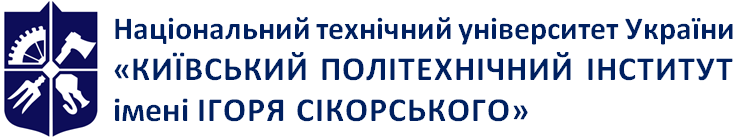 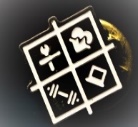 Кафедра біобезпеки і здоров’я людиниФізична терапія при захворюваннях серцево-судинної системиРобоча програма навчальної дисципліни (Силабус) Фізична терапія при захворюваннях серцево-судинної системиРобоча програма навчальної дисципліни (Силабус) Фізична терапія при захворюваннях серцево-судинної системиРобоча програма навчальної дисципліни (Силабус) Фізична терапія при захворюваннях серцево-судинної системиРобоча програма навчальної дисципліни (Силабус) Рівень вищої освітиПерший (бакалаврський) Галузь знань22  Охорона здоров’яСпеціальність227 Фізична терапія , ерготерапіяОсвітня програмаФізична терапія, ерготерапіяСтатус дисципліниНормативна Форма навчанняочна(денна)Рік підготовки, семестр3 курс, осінній семестрОбсяг дисципліни105/3.5Семестровий контроль/ контрольні заходиіспитРозклад занятьhttp://rozklad.kpi.ua/Schedules/LecturerSelection.aspxМова викладанняУкраїнськаІнформація про 
керівника курсу / викладачівЛектор: доцент Шаповалова Валентина Вікторівна shapovalya26@gmail.com+38(050)198-71-24 Практичні заняття : старший викладач Латенко Світлана Борисівна Svitlana.latenko@gmail.com+38(099)029-29-50Розміщення курсуКампус         З даного кредитного модуля заплановано індивідуальне завдання у формі  -  реферату.          З даного кредитного модуля заплановано індивідуальне завдання у формі  -  реферату.          З даного кредитного модуля заплановано індивідуальне завдання у формі  -  реферату.          З даного кредитного модуля заплановано індивідуальне завдання у формі  -  реферату.        Основні  цілі індивідуального завдання (реферату):        Основні  цілі індивідуального завдання (реферату):        Основні  цілі індивідуального завдання (реферату):        Основні  цілі індивідуального завдання (реферату): сприяти поглибленню і розширенню теоретичних знань студентів з окремих тем кредитного модуля «Професійна етика та деонтологія»  розвивати у студентів  навички самостійної роботи з навчальною та науковою літературою.сприяти поглибленню і розширенню теоретичних знань студентів з окремих тем кредитного модуля «Професійна етика та деонтологія»  розвивати у студентів  навички самостійної роботи з навчальною та науковою літературою.     Приблизна тематика рефератів:     Приблизна тематика рефератів:1.	ФР після інфаркту міокарда2.	ФР при ішемичній хворобі  серця3.	ФР при набутих мітральних вадах серця4.	ФР при набутих аортальних вадах серця5.	ФР при артеріальній гіпертензії6.	ФР при хронічній серцевій недостатності7.	Особливості ФР при серцево-судинних захворюваннях8.	Значення ЛФК в профилактиці  серцево-судинних захворювань9.	Тренировочна ходьба в реабілітації серцево-судинних захворювань10.	ФР при кардіоміопатіях11.	ФР після аорто-коронарного шунтування12.	ФР після протезування клапанів серця13.	ФР після стентування або ангіопластики14.	ФР після трансплантації серця15.	ФР при гіпотонії16.	ФР при вегето-судинній дистонії17.	ФР при тромбофлебиті18.	ФР при міокардитах19.	ФР при облитеруючому ендоартеріїті20.	ФР при варикозному розширенні вен нижніх кінцівок21.	ФР при хронічній ревматичній хворобі серця22.	Механизмі лікувальної та реабілітаційної дії фізичних вправ при серцево-судинних заврюваннях23.	ФР при атеросклерозі24.	ЛФК при компенсованому стані кровообігу25.	ФР при аритміях26.	ФР після перенесеного інфекційоного ендокардиту27.	ФР після імплантації штучних водіїв ритму, кардіовертерів-дефибрилляторів28.	ФР при легеневій гіпертензії29.	ФР при врождених вадах серця у дорослих30.	ФР після операцій на аорті31.	ФР при синдромі Марфана№2- визначити рівень засвоєння студентами теоретичного матеріалу, викладеного на лекціях з Розділу 1 та матеріалів, засвоєних під час самостійної роботи, уміння логічно і змістовно викладати свої знання в письмовій формі. Кількість балівОцінка100-95Відмінно94-85Дуже добре84-75Добре74-65Задовільно64-60ДостатньоМенше 60НезадовільноНе виконані умови допускуНе допущеноНавчальна дисциплінаНавчальна дисциплінаФізична терапія при захворюваннях серцево-судинної системи                                                                       (назва)                                                                       (назва)                                                                       (назва)1 Питання з І блоку питань Питання з І блоку питань2 Питання з ІІ блоку питань Питання з ІІ блоку питань3 Питання з ІІІ блоку питань Питання з ІІІ блоку питань